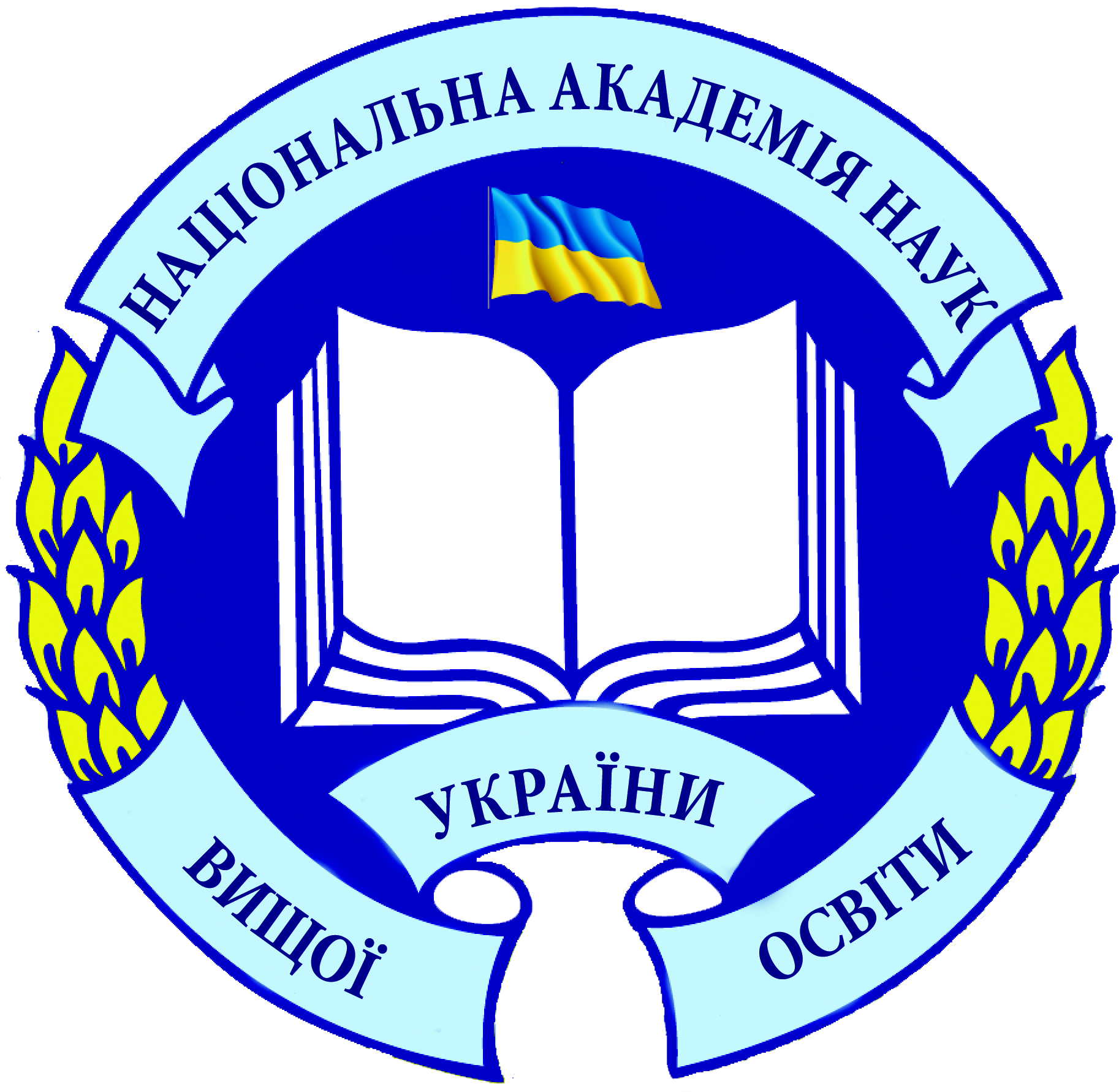 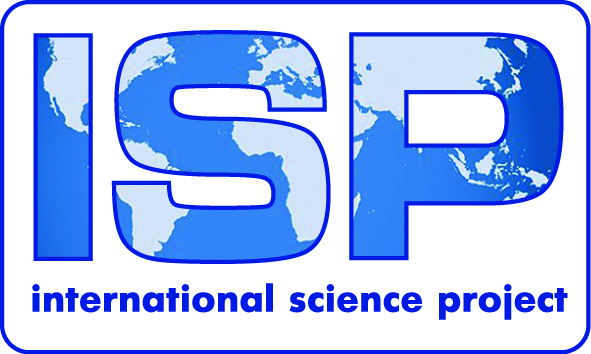 Заявкана публікацію матеріалів у колективній монографії1Прізвище, ім’я та по батькові (укр. мовою)2Прізвище, ім’я та по батькові (англ. мовою)3Науковий ступінь (укр. мовою)4Науковий ступінь (англ. мовою)5Вчене звання (укр. мовою)6Вчене звання (англ. мовою)7Місце роботи чи навчання (укр. мовою)8Місце роботи чи навчання (англ. мовою)9Розділ монографії10Назва статті (укр. мовою)11Назва статті (англ. мовою)12Потрібен друкований примірник (так/ні)13Потрібна коректура тексту (так/ні)14Електронна адреса15Номер контактного телефону 16Пропонуючи рукопис для публікації, Ви гарантуєте, що він:є унікальним та має наукову цінність;відповідає усім етичним нормам щодо цієї категорії видань;не порушує жодних авторських прав;перевірений та не є плагіатом;відображає реальні результати досліджень;має реально існуючі посилання на першоджерела при використанні літератури;не є результатом перефразування існуючих досліджень;текст англійською мовою не потребує редагування та коректури;відповідає усім нормам, визначеним чинним законодавством Україниє унікальним та має наукову цінність;відповідає усім етичним нормам щодо цієї категорії видань;не порушує жодних авторських прав;перевірений та не є плагіатом;відображає реальні результати досліджень;має реально існуючі посилання на першоджерела при використанні літератури;не є результатом перефразування існуючих досліджень;текст англійською мовою не потребує редагування та коректури;відповідає усім нормам, визначеним чинним законодавством Україниє унікальним та має наукову цінність;відповідає усім етичним нормам щодо цієї категорії видань;не порушує жодних авторських прав;перевірений та не є плагіатом;відображає реальні результати досліджень;має реально існуючі посилання на першоджерела при використанні літератури;не є результатом перефразування існуючих досліджень;текст англійською мовою не потребує редагування та коректури;відповідає усім нормам, визначеним чинним законодавством Україниє унікальним та має наукову цінність;відповідає усім етичним нормам щодо цієї категорії видань;не порушує жодних авторських прав;перевірений та не є плагіатом;відображає реальні результати досліджень;має реально існуючі посилання на першоджерела при використанні літератури;не є результатом перефразування існуючих досліджень;текст англійською мовою не потребує редагування та коректури;відповідає усім нормам, визначеним чинним законодавством Україниє унікальним та має наукову цінність;відповідає усім етичним нормам щодо цієї категорії видань;не порушує жодних авторських прав;перевірений та не є плагіатом;відображає реальні результати досліджень;має реально існуючі посилання на першоджерела при використанні літератури;не є результатом перефразування існуючих досліджень;текст англійською мовою не потребує редагування та коректури;відповідає усім нормам, визначеним чинним законодавством України17Обробка персональних даних:Даю згодуДаю згодуДаю згодуДаю згодуДаю згоду18З пропонованим договором оферти:ПогоджуюсьПогоджуюсьПогоджуюсьПогоджуюсьПогоджуюсь19Адреса для відправки друкованого видання(лише у разі замовлення)